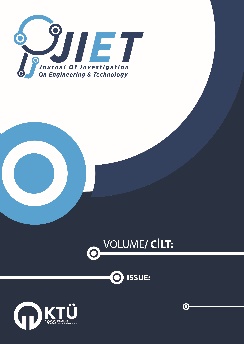 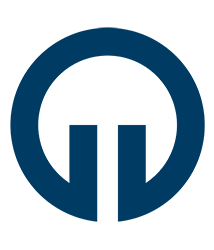 PUBLISHER: 				Karadeniz Technical University, Faculty of TechnologyYayıncı				Karadeniz Teknik Üniversitesi, Of Teknoloji FakültesiPRIVILEGE OWNER (Dean):	Dr. İrfan ACARİmtiyaz Sahibi (Dekan)EDITOR IN CHIEF: 			Dr. Canan AKSOYBaş EditörJOURNAL EDITORS: 		Dr. Canan AKSOYDergi Editörleri			Dr. Emin TUĞCUDr. Erol İSKENDERDr. Hamdi Tolga KAHRAMANDr. Hasan Tahsin ÖZTÜRKTECHNICAL EDITOR		Dr. Hasan Tahsin ÖZTÜRKDergi Teknik EditörüFIELD EDITORS	Dr. Cemaleddin ŞİMŞEK (Karamanoğlu MehmetbeyAlan Editörleri 	University)					Dr. Tufan ÇAKIR (Gümüşhane University)LANGUAGE EDITOR: 		Dr. Nilgün MÜFTÜOĞLUDil Editörü				STATISTICS EDITOR:		Dr. Hanefi CALPİstatistik Editörü				LAYOUT EDITOR: 			Sefa ARASMizanpaj Editörü				ISSUE EDITORS			Dr. Canan AKSOYSayı Editörleri			Dr. Cemaleddin ŞİMŞEKSECRETARY: 			Bora ÇAVDARSekreter				EDITORIAL BOARD: 		Dr. Adem DOĞANGÜN (Bursa Uludağ University)Yayın Kurulu				Dr. Zeki KARACA (Ondokuz Mayıs University)Dr. Tayfun DEDE (Karadeniz Technical University)Dr. Egemen ARAS (Bursa Technical University)Dr. Erdem TÜRKELİ (Ordu University)Dr. Erdoğan DOĞDU (Çankaya University)Dr. Şeref SAĞIROĞLU (Gazi University)Dr. Güngör BAL (Gazi University)Dr. M. Ali AKCAYOL (Gazi University)Dr. Recep DEMİRCİ (Gazi University)Dr. Tuncay YİĞİT (Süleyman Demirel University)Dr. Ercan Nurcan YILMAZ (Gazi University)Dr. Cemal YILMAZ (Gazi University)Dr. Uğur GÜVENÇ (Düzce University)Dr. Yusuf SÖNMEZ (Gazi University)Dr. Mehmet ŞİMŞEK (Düzce University)Dr. İbrahim Alper DOĞRU (Gazi University)Dr. Atakan AKSOY  (Karadeniz Technical University)Dr. Tuncay BAYRAM (Karadeniz Technical University)Dr. Bakiye ÇAKIR (Artvin Çoruh University)Dr. Ezgi Taylan KOPARAN (Bülent Ecevit University)Dr. Numan DOĞAN (North Carolina State University)Dr. Tayebeh MOUSAVİ (University of Oxford)Dr. Germán F. de la FUENTE (University of Zaragoza)Dr. Luis A ANGUREL (University of Zaragoza)Dr. Bilge Han TOZLU (Hitit University)INDEXING:İndeksler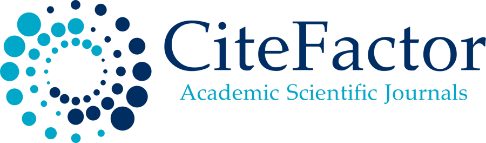 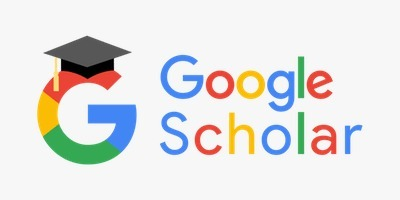 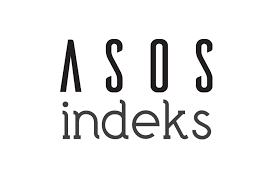 Product InformationÜrün BilgisiProduct InformationÜrün BilgisiProduct InformationÜrün BilgisiProduct InformationÜrün BilgisiProduct InformationÜrün BilgisiProduct InformationÜrün BilgisiProduct InformationÜrün BilgisiVolumeCilt4IssueSayı22December/2021Aralık/2021December/2021Aralık/2021PublisherPublisherKaradeniz Technical University, Faculty of TechnologyKaradeniz Technical University, Faculty of TechnologyKaradeniz Technical University, Faculty of TechnologyKaradeniz Technical University, Faculty of TechnologyKaradeniz Technical University, Faculty of TechnologyYayıncıYayıncıKaradeniz Teknik Üniversitesi Of Teknoloji FakültesiKaradeniz Teknik Üniversitesi Of Teknoloji FakültesiKaradeniz Teknik Üniversitesi Of Teknoloji FakültesiKaradeniz Teknik Üniversitesi Of Teknoloji FakültesiKaradeniz Teknik Üniversitesi Of Teknoloji FakültesiWeb PageWeb Pagehttp://dergipark.gov.tr/jiethttp://dergipark.gov.tr/jiethttp://dergipark.gov.tr/jiethttp://dergipark.gov.tr/jiethttp://dergipark.gov.tr/jietWeb SayfasıWeb SayfasıDate of PublicationDate of PublicationDecember /2021December /2021December /2021December /2021December /2021Basım TarihiBasım TarihiAralık/2021Aralık/2021Aralık/2021Aralık/2021Aralık/2021LanguageLanguageEnglish/TurkishEnglish/TurkishEnglish/TurkishEnglish/TurkishEnglish/TurkishYayın DiliYayın Diliİngilizce/Türkçeİngilizce/Türkçeİngilizce/Türkçeİngilizce/Türkçeİngilizce/TürkçeFrequencyFrequencyPublished twice in a yearPublished twice in a yearPublished twice in a yearPublished twice in a yearPublished twice in a yearYayın AralığıYayın AralığıYılda iki kez yayınlanırYılda iki kez yayınlanırYılda iki kez yayınlanırYılda iki kez yayınlanırYılda iki kez yayınlanırType of PublicationType of PublicationPeriodicalPeriodicalPeriodicalPeriodicalPeriodicalYayın TürüYayın TürüSüreli yayınSüreli yayınSüreli yayınSüreli yayınSüreli yayınISSN NumberISSN Number2687-30522687-30522687-30522687-30522687-3052ISSN NumarasıISSN NumarasıYazışma AdresiKaradeniz Teknik ÜniversitesiTeknoloji FakültesiÇamlı M. Hacı Mehmet Baheddin Ulusoy Cad. No:144    61830  Of / TRABZONTelefon: +90 462 377 83 01 E-posta: jiet@ktu.edu.tr Makale gönderimi dergipark üzerinden yapılmaktadır. Tüm yayınlanan makalelere http://dergipark.gov.tr/jiet adresinden ulaşılabilir.Yazışma AdresiKaradeniz Teknik ÜniversitesiTeknoloji FakültesiÇamlı M. Hacı Mehmet Baheddin Ulusoy Cad. No:144    61830  Of / TRABZONTelefon: +90 462 377 83 01 E-posta: jiet@ktu.edu.tr Makale gönderimi dergipark üzerinden yapılmaktadır. Tüm yayınlanan makalelere http://dergipark.gov.tr/jiet adresinden ulaşılabilir.Yazışma AdresiKaradeniz Teknik ÜniversitesiTeknoloji FakültesiÇamlı M. Hacı Mehmet Baheddin Ulusoy Cad. No:144    61830  Of / TRABZONTelefon: +90 462 377 83 01 E-posta: jiet@ktu.edu.tr Makale gönderimi dergipark üzerinden yapılmaktadır. Tüm yayınlanan makalelere http://dergipark.gov.tr/jiet adresinden ulaşılabilir.Correspondence Address Karadeniz Technical UniversityFaculty of TechnologyÇamlı M. Hacı Mehmet Baheddin Ulusoy St. No:144    61830  Of / TRABZON Phone: +90 462 377 83 01 E-mail: jiet@ktu.edu.trPaper submission is done via dergipark. All published papers are available at http://dergipark.gov.tr/jiet .Correspondence Address Karadeniz Technical UniversityFaculty of TechnologyÇamlı M. Hacı Mehmet Baheddin Ulusoy St. No:144    61830  Of / TRABZON Phone: +90 462 377 83 01 E-mail: jiet@ktu.edu.trPaper submission is done via dergipark. All published papers are available at http://dergipark.gov.tr/jiet .Correspondence Address Karadeniz Technical UniversityFaculty of TechnologyÇamlı M. Hacı Mehmet Baheddin Ulusoy St. No:144    61830  Of / TRABZON Phone: +90 462 377 83 01 E-mail: jiet@ktu.edu.trPaper submission is done via dergipark. All published papers are available at http://dergipark.gov.tr/jiet .Research Papers (Araştırma Makaleleri)PagesSayfalarPagesSayfalarClassification of Short Texts According to the Language They Are Written in and Application of Different Attribute Selection Methods Kısa Metinleri Yazıldıkları Dile Göre Sınıflandırma ve Farklı Öznitelik Seçim Yöntemlerinin Uygulanması 36-46Murat ASLANYÜREK, Altan MESUTClassification of Epileptic Seizure Dataset Using Different Machine Learning Algorithms and PCA Feature Reduction Technique 47-60Shamriz NAHZAT , Mete YAĞANOĞLUThe Effect of Over-Aging on Some Mechanical Properties for AZ31 Magnesium Alloy AZ31 Magnezyum Alaşımı İçin Aşırı Yaşlandırmanın Bazı Mekanik Özelliklere Etkisi 61-68Mehmet ŞAHBAZReview Papers (Derleme Makaleleri)Health 4.0:   Blockchain Applications in Healthcare69-76İbrahim KAYA , Sercan DEMİR